Конкурс 3. «Concours des capitaines. Конкурс капитанов»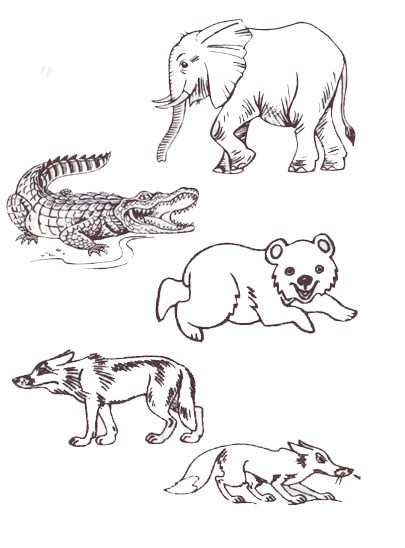 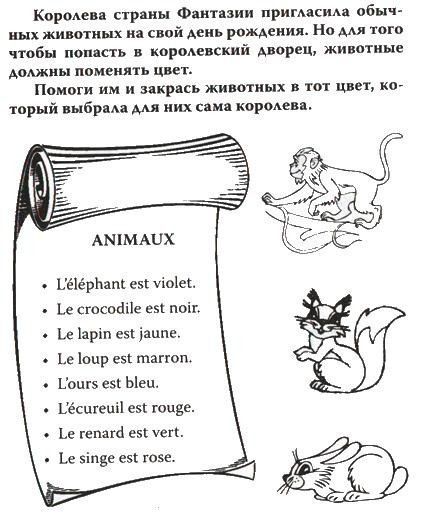 